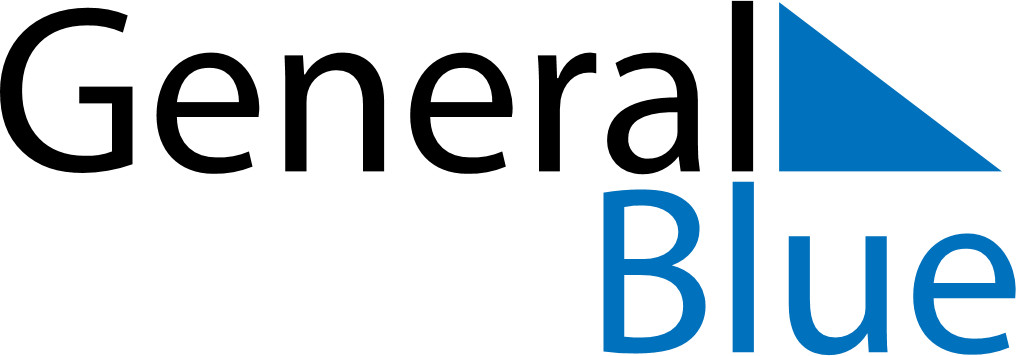 October 2024October 2024October 2024October 2024October 2024October 2024Leongatha, Victoria, AustraliaLeongatha, Victoria, AustraliaLeongatha, Victoria, AustraliaLeongatha, Victoria, AustraliaLeongatha, Victoria, AustraliaLeongatha, Victoria, AustraliaSunday Monday Tuesday Wednesday Thursday Friday Saturday 1 2 3 4 5 Sunrise: 5:51 AM Sunset: 6:20 PM Daylight: 12 hours and 29 minutes. Sunrise: 5:49 AM Sunset: 6:21 PM Daylight: 12 hours and 32 minutes. Sunrise: 5:48 AM Sunset: 6:22 PM Daylight: 12 hours and 34 minutes. Sunrise: 5:46 AM Sunset: 6:23 PM Daylight: 12 hours and 36 minutes. Sunrise: 5:44 AM Sunset: 6:24 PM Daylight: 12 hours and 39 minutes. 6 7 8 9 10 11 12 Sunrise: 6:43 AM Sunset: 7:25 PM Daylight: 12 hours and 41 minutes. Sunrise: 6:41 AM Sunset: 7:26 PM Daylight: 12 hours and 44 minutes. Sunrise: 6:40 AM Sunset: 7:27 PM Daylight: 12 hours and 46 minutes. Sunrise: 6:38 AM Sunset: 7:28 PM Daylight: 12 hours and 49 minutes. Sunrise: 6:37 AM Sunset: 7:29 PM Daylight: 12 hours and 51 minutes. Sunrise: 6:35 AM Sunset: 7:30 PM Daylight: 12 hours and 54 minutes. Sunrise: 6:34 AM Sunset: 7:31 PM Daylight: 12 hours and 56 minutes. 13 14 15 16 17 18 19 Sunrise: 6:32 AM Sunset: 7:32 PM Daylight: 12 hours and 59 minutes. Sunrise: 6:31 AM Sunset: 7:32 PM Daylight: 13 hours and 1 minute. Sunrise: 6:29 AM Sunset: 7:33 PM Daylight: 13 hours and 4 minutes. Sunrise: 6:28 AM Sunset: 7:34 PM Daylight: 13 hours and 6 minutes. Sunrise: 6:27 AM Sunset: 7:35 PM Daylight: 13 hours and 8 minutes. Sunrise: 6:25 AM Sunset: 7:36 PM Daylight: 13 hours and 11 minutes. Sunrise: 6:24 AM Sunset: 7:38 PM Daylight: 13 hours and 13 minutes. 20 21 22 23 24 25 26 Sunrise: 6:22 AM Sunset: 7:39 PM Daylight: 13 hours and 16 minutes. Sunrise: 6:21 AM Sunset: 7:40 PM Daylight: 13 hours and 18 minutes. Sunrise: 6:20 AM Sunset: 7:41 PM Daylight: 13 hours and 20 minutes. Sunrise: 6:18 AM Sunset: 7:42 PM Daylight: 13 hours and 23 minutes. Sunrise: 6:17 AM Sunset: 7:43 PM Daylight: 13 hours and 25 minutes. Sunrise: 6:16 AM Sunset: 7:44 PM Daylight: 13 hours and 27 minutes. Sunrise: 6:14 AM Sunset: 7:45 PM Daylight: 13 hours and 30 minutes. 27 28 29 30 31 Sunrise: 6:13 AM Sunset: 7:46 PM Daylight: 13 hours and 32 minutes. Sunrise: 6:12 AM Sunset: 7:47 PM Daylight: 13 hours and 34 minutes. Sunrise: 6:11 AM Sunset: 7:48 PM Daylight: 13 hours and 37 minutes. Sunrise: 6:10 AM Sunset: 7:49 PM Daylight: 13 hours and 39 minutes. Sunrise: 6:08 AM Sunset: 7:50 PM Daylight: 13 hours and 41 minutes. 